Council on Disability: Special Meeting Notice/AgendaWed., March 18, 2020
2:30 pm-4:00 pm
Location: 121 East 7th Place, St. Paul MN 55101As provided by MN St. 13D.021, council members and attendees will participate by electronic means.To join the conference at designated time, please call 1-888-742-5095 and enter 2854189640.Call to Order, Welcome, Roll Call, Approve AgendaCouncil By-law ChangesElections of Vice-chair and At-large Executive Committee membersPermanent Executive Director SearchAdjournThis information is available in alternative format upon request.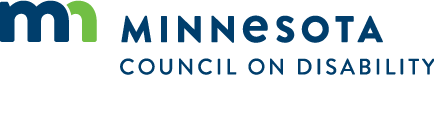 